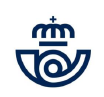 Esta oficina permanecerá cerrada los días:04-06-202010-06-202016-06-202022-06-202026-06-2020Sentimos las molestias.